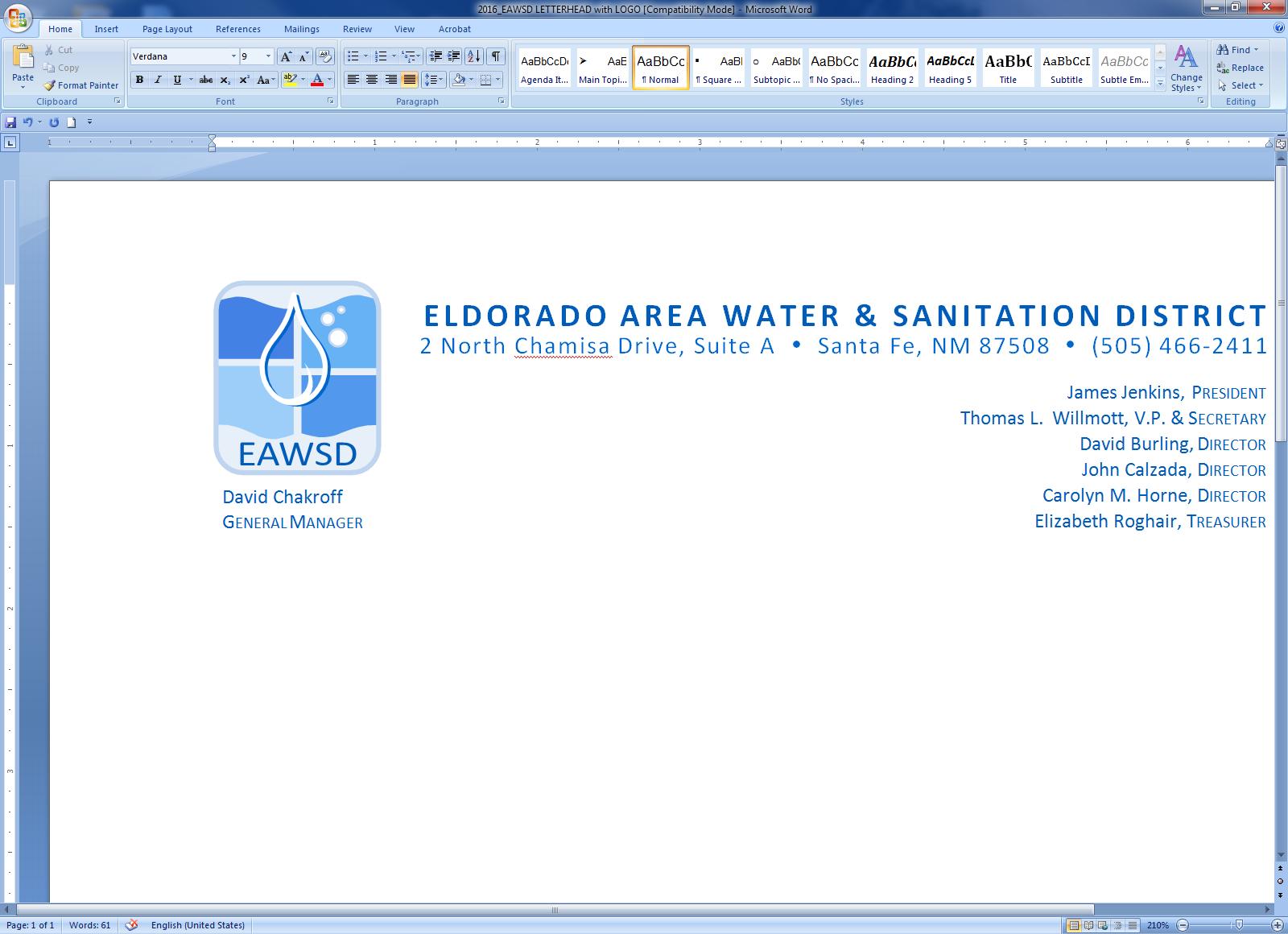 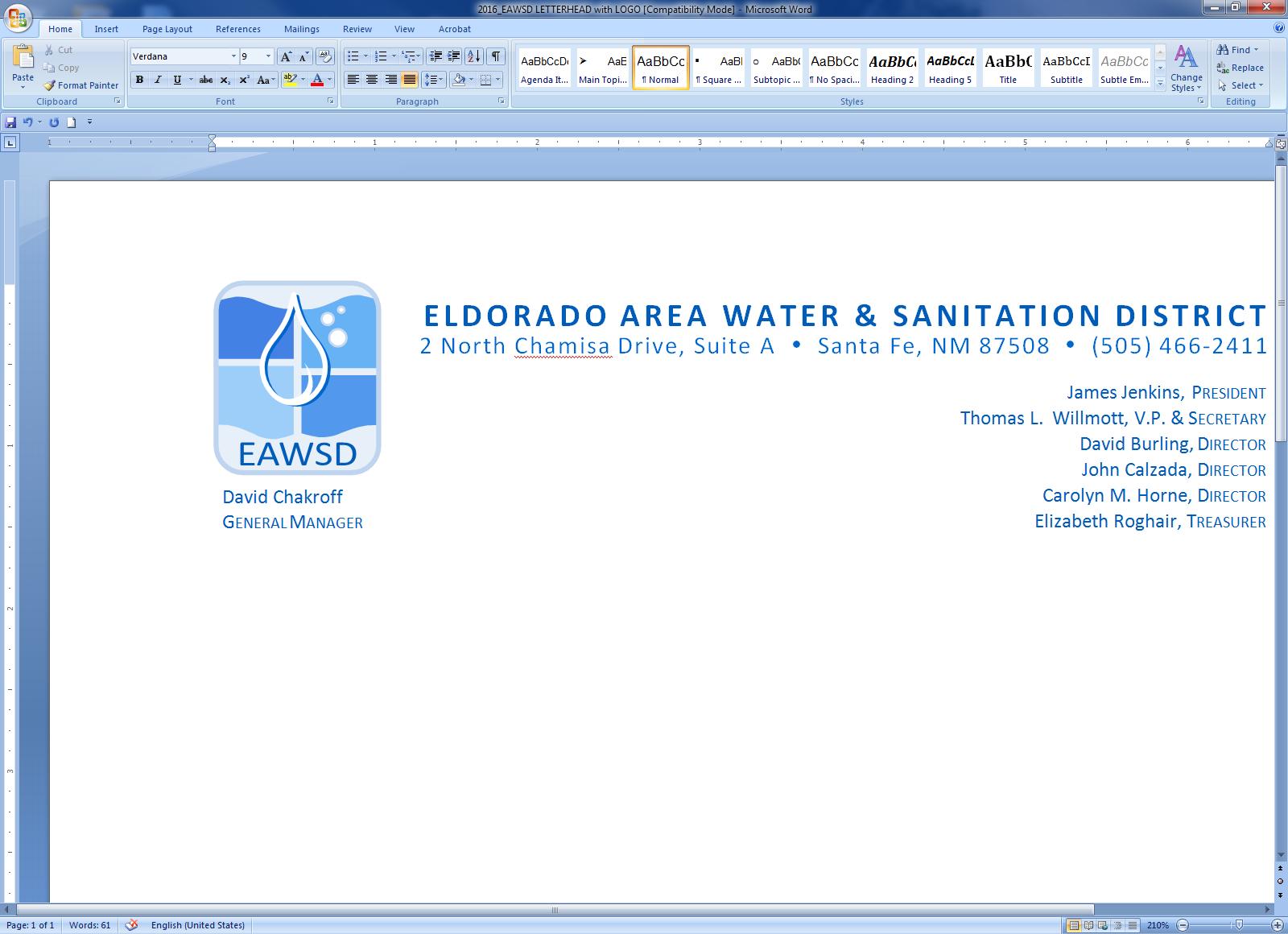 AMENDMENT 1RFP #R-21-03-01 to develop a Wastewater Facility Master Plan Issue Date: March 8, 2021Owner is hereby modifying the RFP documents as follows: Page 13, Item 3 - RFP Evaluation CriteriaThe description of the information will be revised to the following:“Provide descriptions of at least 3 recent similar projects including scope, tasks, dates, and reference contact information. Project descriptions should include a summary of the collection, treatment and reuse alternative considered and the status of project implementation.”Attachment C – Proposal Transmittal LetterThe following language from Attachment C/Paragraphs 3 & 4 will be deleted as it is not applicable to this solicitation:“We affirm that we accept the Conditions Governing the Procurement stated in Section III, Paragraph C.1 without qualification.”“We affirm that we accept the Mandatory requirements stated in Section V and the Proposal Evaluation Criteria stated in Section VI.”All other terms and conditions of the RFP Documents remain unchanged.   PLEASE CONFIRM RECEIPT OF THIS AMENDMENT 1 BY:  Email:  general.manager@EAWSD.orgSteve King, GM & Procurement Manageror Telephone:  (505) 466‐2531   EXT. 225 NOTE:  Responses to Written Questions and Amendment 1 are posted to the EAWSD website homepage at https://www.eawsd.org/  under “News & Notices”.